Publicado en Barcelona el 24/07/2018 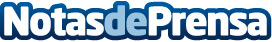 Koperus, pago de la plusvalía en la compraventa u otros tipos de transmisiones inmueblesEl departamento de Asesoría Fiscal de KOPERUS informa que el pasado 9 de julio de 2018 el Tribunal Constitucional ha ratificado que no será exigible el impuesto sobre el incremento del valor de suelo (la Plusvalía Municipal), cuando este realmente no se ha producido, mientras que antes era exigible por el mero hecho de la transmisiónDatos de contacto:Margarita Repina931190297      Nota de prensa publicada en: https://www.notasdeprensa.es/koperus-pago-de-la-plusvalia-en-la-compraventa Categorias: Internacional Nacional Derecho Inmobiliaria Finanzas Consultoría http://www.notasdeprensa.es